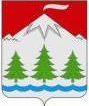 Камчатский крайУсть-Камчатский районПОСТАНОВЛЕНИЕАдминистрации Козыревского сельского поселения31 января 2018  №09п. Козыревск Об утверждении Программы комплексного развития социальной инфраструктуры Козыревского сельского поселения  Усть-Камчатского района Камчатского края на 2018-2029 годыВ соответствии с Федеральным законом от 03.07.2016 N 190-ФЗ «О внесении изменений в Градостроительный кодекс Российской Федерации и отдельные законодательные акты Российской Федерации»; Постановлением правительства РФ от 01.10.2015 № 1050 «Об утверждении требований к программам комплексного развития социальной инфраструктуры поселений, городских округов»,  администрация Козыревского сельского поселенияПОСТАНОВЛЯЕТ:Утвердить Программу комплексного развития социальной инфраструктуры Козыревского сельского поселения  Усть-Камчатского района Камчатского края на 2018-2029 годы», согласно приложению.Ответственность за реализацию программы возложить на отдел муниципального имущества и ЖКХ администрации.Настоящее постановление вступает в силу после дня его официального опубликования. Глава Козыревского сельского поселения                                                               И.Н. Байдуганова Паспорт программыВведениеСоциальная инфраструктура - система необходимых для жизнеобеспечения человека объектов, коммуникаций, а также предприятий, учреждений и организаций, оказывающих социальные и коммунально-бытовые услуги населению, органов управления и кадров, деятельность которых направлена на удовлетворение общественных потребностей граждан, соответствующих установленным показателям качества жизни.Социальная инфраструктура включает в себя объекты местного значения поселения в областях образования, здравоохранения, физической культуры и массового спорта, и культуры. Целесообразное разделение функций управления между органами власти различных уровней определяется главным критерием функционирования социальной сферы - улучшением условий жизни населения.Развитие и эффективное функционирование объектов, входящих в социальную инфраструктуру, их доступность - важное условие повышения уровня и качества жизни населения страны.На муниципальном уровне услуги социальной сферы доводятся непосредственно до потребителя. На федеральном уровне и на уровне субъектов федерации создаются условия для их реализации. На федеральном уровне определяются роль и приоритеты федеральной власти в обеспечении жильем и услугами всех отраслей. Воплощением их должны стать федеральная концепция развития отраслей социальной сферы и гарантируемые государством минимальные социальные стандарты, реализуемые на уровне муниципальных образований как часть стратегии комплексного развития территории.Функции социальной инфраструктуры определяются и подчинены целям социального и экономического развития общества - достижению социальной однородности общества и всестороннему гармоничному развитию личности. К наиболее значимым целевым функциям социальной инфраструктуры можно отнести:создание условий для формирования прогрессивных тенденций в демографических процессах;эффективное использование трудовых ресурсов;обеспечение оптимальных жилищно-коммунальных и бытовых условий жизни населения;улучшение и сохранение физического здоровья населения;рациональное использование свободного времени гражданами.Основной целью функционирования объектов социальной инфраструктуры является полноценное и всестороннее развитие личности человека путем удовлетворения его бытовых, духовных и культурных потребностей.Развитие отраслей социальной инфраструктуры учитывает основные задачи социальной политики, направленной на улучшение качества жизни населения, повышение уровня его благосостоянии и долголетия, формирование и воспроизводство здорового, творчески активного поколения. К ним относится, прежде всего, решение жилищной проблемы, удовлетворение растущих потребностей населения в качественном жилье; повышение уровня и качества развития социальной инфраструктуры, создание культурной сферы жизнедеятельности человека; улучшение экологических условий жизни и труда; повышение профессионального уровня работников, как базы увеличения производительности труда и роста объема товаров и услуг; создание гарантий социальной защищенности всех групп населения, в том числе молодежи и пенсионеров; удовлетворение потребностей населения в товарах и услугах при повышении уровня платежеспособности населения.Основные функции инфраструктуры муниципального образования заключаются в следующем:обеспечении и удовлетворении инфраструктурных потребностей населения муниципальных образований;обеспечении инфраструктурной целостности муниципального образования.Решающее значение для совершенствования межбюджетных отношений и обеспечения государственной поддержки местных бюджетов имеет система государственных минимальных социальных стандартов, которая служит нормативной базой и инструментом для расчета бюджетной потребности и оценки фактического исполнения бюджетов различных уровней. Характеристика социальной инфраструктуры является основной входной информацией, используемой для целей расчета бюджетной потребности. Основные составляющие характеристики - численность работающих, обучающихся, воспитанников, обслуживаемых, занимаемая площадь и уровень ее благоустройства. Характеристики формируются в разрезе отраслей, типов и видов учреждений отрасли, в разрезе территорий региона.Прогнозирование развития социальной инфраструктуры опирается на анализ демографической ситуации на территории, процессов рождаемости и смертности, миграции населения, анализ структуры населения, поскольку основная цель социальной инфраструктуры - это удовлетворение потребностей населения.Программой устанавливается перечень мероприятий (инвестиционных проектов) по проектированию, строительству, реконструкции объектов социальной инфраструктуры муниципального образования, которые предусмотрены государственными и муниципальными программами, стратегией социально-экономического развития муниципального образования, планом мероприятий по реализации стратегии социально-экономического развития муниципального образования (при наличии данных стратегии и плана), планом и программой комплексного социально-экономического развития муниципального образования, инвестиционными программами субъектов естественных монополий, договорами о развитии застроенных территорий, договорами о комплексном освоении территорий, иными инвестиционными программами и договорами, предусматривающими обязательства застройщиков по завершению в установленные сроки мероприятий по проектированию, строительству, реконструкции объектов социальной инфраструктуры. Таким образом, Программа является прогнозно-плановым документом, во-первых, формулирующим и увязывающим по срокам, финансовым, трудовым, материальным и прочим ресурсам реализацию стратегических приоритетов муниципального образования, во-вторых, формирующим плановую основу взаимодействия членов местного сообщества, обеспечивающего и реализацию стратегических приоритетов, и текущее сбалансированное функционирование экономического и социального секторов муниципального образования.Современное состояние территории Козыревского сельского поселенияКозыревское сельское поселение Усть-Камчатского района помимо п. Козыревск включает в себя с. Майское.  Козыревск расположен в северной части долины реки Камчатки, на расстоянии 494 км по автомобильным дорогам от Петропавловска-Камчатского. Село Майское расположено в 33 км севернее Козыревска по трассе Мильково – Усть-Камчатск. Площадь территории поселения составляет 2629 га, площадь поселка Козыревск –  218 га.Расстояние от Козыревского сельского поселения до административного центра муниципального района – Усть-Камчатска – 245 км.Административным центром поселения является поселок Козыревск.  Местность Козыревского сельского поселения представлена двумя типами рельефа: горным и равнинным. С юга на север протекает река Камчатка, вдоль правого берега располагается сам поселок. Непосредственно к левому заболоченному берегу подходят отроги Быстринского хребта, с водораздела которого берут начало ручьи (с юга на восток) Кахтан, Фомкина, Крерук. Наивысшая точка хребта с отметкой 1756 метров находится в 35 км на Северо-запад.В пределах поселка и его окрестностях преобладает пологосклонный (до 10-15º) волнистый равнинный рельеф. Речные формы рельефа развиты за пределами застроенной части п. Козыревск. Они образуют комплекс форм низкой и высокой пойм, ограничивающими село с запада.п. Козыревск расположен в среднем течении реки Камчатка на её правом берегу. Долина реки на участках поселка трапециевидная, шириной 18-20 км. Рельеф прилегающей местности ровный. Долину р Камчатки в среднем течении с запада и востока на значительном расстоянии окружают горные хребты и вулканы, ближним с восточной стороны является Ключевской вулкан. Русло реки извилистое, разветвленное. Левобережная пойма реки на участке поселка шириной 5 км пересеченная, заболоченная, затапливается при уровне 380 см. Русло реки песчано-галечное с деформирующим дном. Ширина реки в межень 240-250 м. Правый берег высокий – 5-7 м, обрывистый, песчано-галечный, подвержен деформации; левый – 3-4 м – более пологий, песчаный, подвержен деформации. Площадь водосбора р. Камчатка в п. Козыревск составляет 32500 км2, амплитуда колебаний уровня воды в реке составляет 431 см. Уровненный режим р. Камчатка характеризуется высоким половодьем, которое формируется за счет таяния горных ледников и снега. Весеннее половодье начинается в конце третьей декады апреля. Средняя дата начала ледостава – 10 ноября. Разрушение льда на р. Камчатка начинается в третьей декаде апреля. Ледоход проходит в течение 2-4 суток. Средняя скорость движения льдин составляет 1,0 м/с, максимальная – 1,4 м/с.Климат района умеренно континентальный с холодной продолжительной зимой и тёплым, наиболее продолжительным на Камчатке летом. Средняя годовая температура воздуха составляет минус 1,5°С. Средняя температура самого холодного месяца (января) составляет минус 16,5°С, абсолютный минимум – минус 18,6°С. Средняя температура самого тёплого месяца (июля) – плюс 15,3°С, абсолютный максимум – плюс 36°С. Расчётная температура самой холодной пятидневки составляет минус 36°С, зимняя вентиляционная – минус 25°С. Глубина промерзания почвы под снежным покровом составляет , под оголённой поверхностью – около . Годовая сумма осадков составляет 393 мм.Снежный покров появляется во второй декаде октября и достигает максимальной высоты во второй декаде февраля. Средняя декадная высота снежного покрова составляет 25 см, наибольшая – 84 см. Для данного района характерны метели. Преобладающим направлением ветра является северное. Средняя скорость ветра не превышает 4м/с, чаще всего сильные ветра наблюдаются в зимний период. Для района характерны также гололедно-изморозевые явления, но они довольно редки. В летнее время для района характерны грозовые явления.Поселок Козыревск сообщается с районным центром (п. Усть-Камчатск) и краевым центром (г. Петропавловск-Камчатский) федеральной трассой, которая представляет собой грунтовую дорогу. В поселении существует 1 мост через реку Камчатка, на 168 км. трассы Мильково-Ключи.Наличие еловых, лиственных и березовых лесов, альпийских лугов, горных тундр и высокогорья является благоприятным условием для развития многообразной флоры и фауны. В районе Козыревска произрастает более 400 видов растений, из которых 17 рекомендованы к занесению в Красную книгу Камчатской области. Здесь расположена самая мощная водная система на полуострове, включающая в себя сотни больших и малых озер, речек и проток, обширную тундру. Этот уникальный природный ландшафт является местом гнездования диких уток, гусей, лебедей, белоплечего орлана. Здесь происходит отел снежного барана, имеются колонии черношапочного сурка, в обилии водятся соболь, рысь, росомаха, увеличивается популяция лося, а бурый камчатский медведь по праву является самым крупным во всем дальневосточном регионе. Вулканические породы, на которых покоится вся биологическая среда, являются естественным природным фильтром и поставщиком чистой воды в водоемы и нерестилища, где происходит воспроизводство самого большого стада лососевых на всем восточном побережье Камчатки.Основателям поселения не удалось вывести земледелие на уровень товарного производства по причине сурового климата здешних мест и основным занятием населения стали охота, рыбный промысел и отдельные виды сопутствующих ремесел. Развитие промышленного производства началось лишь в начале 20-го века и явилось следствием бурного роста рыбной отрасли на полуострове. Для ее нужд началась заготовка леса в среднем течении реки Камчатка и уже в 1930 году началось строительство Козыревского леспромхоза. С этого времени небольшое камчадальское село становится одним из центров лесной промышленности на полуострове.На данное время в поселении функционирует детский сад, средняя общеобразовательная школа, МБОУ ДОД детско-юношеский клуб физической подготовки «Толбачик», детская музыкальная школа, Козыревский комплексный центр социального обслуживания населения, больница со стационаром и поликлиникой, спортивная площадка и спортивный зал при школе. Состояние коммунальной инфраструктуры, уровень инженерного обустройства социальных объектов (жилого сектора, объектов культуры) находится в изношенном состоянии. Жилая застройка представлена в основном одноэтажными домами в деревянном исполнении. Характеристика проблемы, на решение которой направлена программаНа данный момент на территории Козыревского сельского поселения обеспеченность объектами здравоохранения, культуры и спорта не соответствует требованиям нормативам градостроительного проектирования. Основными факторами является изношенность данных объектов и их недостаточная вместимость. В связи с этим необходимо определить перечень мероприятий, который позволит решить данные проблемы. Для этого определим перечень основных проблем Козыревского сельского поселения в области социальной инфраструктуры:отсутствие объектов спорта в должном количестве на территории поселения;объекты социальной инфраструктуры находятся в неудовлетворительном состоянии и требуют благоустройства и реконструкции;на территории муниципального образования слабо развиты системы культурного развития населения.При сохранении существующей тенденции произойдет снижение продолжительности жизни населения, уровня здоровья населения и дальнейший отток молодежи.Основные цели и задачи Программы, целевые показатели (индикаторы) реализации ПрограммыВ рамках данной программы согласно требованиям постановления правительства РФ от 01.10.2015 № 1050 «Об утверждении требований к программам комплексного развития социальной инфраструктуры поселений, городских округов», были определены основные цели программы:безопасность, качество и эффективность использования населением объектов социальной инфраструктуры поселения;доступность объектов социальной инфраструктуры поселения в соответствии с нормами градостроительного проектирования МО;сбалансированное, перспективное развитие социальной инфраструктуры поселения в соответствии с установленными требованиями потребностями в объектах социальной инфраструктуры;достижение расчетного уровня обеспеченности населения в соответствии с нормами градостроительного проектирования.В целях достижения данных целей необходимо определить перечень требуемых мероприятий и их последовательность реализации по годам.Характеристика существующего состояния социальной инфраструктурыОписание социально-экономического состояния поселения, сведения о градостроительной деятельности на территории поселенияДинамика численности населенияПо состоянию на 01.01.2017 года численность населения муниципального образования Козыревское сельское поселение составляет 1178 человек Подробнее динамика численности населения Козыревского сельского поселения представлена в таблице 6.1.1-1.Таблица 6.1.1-1 Динамика численности населения муниципального образования по данным текущего статистического учетаИз представленной таблицы видно, что демографическая ситуация на территории Козыревского сельского поселения характеризуется превышением смертности над рождаемостью. Кроме того, особое место в формировании численности населения поселения занимают миграционные процессы. Основными миграционными потоками остаются внутрироссийские перемещения, на долю которых приходится 95,7% от общего миграционного оборота. Преимущественно выезжают за пределы поселения лица высококвалифицированные, в трудоспособном возрасте, конкурентоспособные на рынке труда западных и центральных областей России, что серьезно снижает трудовой потенциал поселения. Основной причиной оттока населения из Козыревского сельского поселения является отсутствие рабочих мест. Тенденция снижения численности населения отразилась на динамике его демографической структуры. Усилился процесс старения населения. Снижение рождаемости привело к существенному сокращению удельного веса лиц моложе трудоспособного возраста. Стоит заметить, что в последние годы разрыв между рождаемостью и смертностью стал сокращаться. Такая динамика населения Козыревского сельского поселения, согласно принятой гипотезе демографического развития, предполагает преодоление сложившейся тенденции сокращения населения и его рост. Генеральным планом на перспективу (2020-2030 годы) принимается возможным реализация оптимистичного демографического прогноза, который учитывает возможности наиболее благоприятного развития позитивных внешних и внутренних факторов экономического роста. На расчетный срок (до 2030 года) генеральным планом численность населения поселения, согласно прогнозу, оценивается в 2,5 тыс. чел. В дальнейшей перспективе (до 50 лет) в связи с оптимизацией естественного роста населения и предполагаемым прекращением его оттока население Козыревского сельского поселения будет увеличиваться несколько более быстрыми темпами и может достигнуть уровня 4 тыс. человек.Градообразующая деятельностьОснователям поселения не удалось вывести земледелие на уровень товарного производства по причине сурового климата здешних мест, и основным занятием населения стали охота, рыбный промысел и отдельные виды сопутствующих ремесел. Развитие промышленного производства началось лишь в начале XX века и явилось следствием бурного роста рыбной отрасли на полуострове. Для ее нужд началась заготовка леса в среднем течении реки Камчатка и уже в 1930 году началось строительство Козыревского леспромхоза, с этого времени поселок становится одним из центров лесопереработки на полуострове.В настоящее время производством важнейших видов продукции не занимается ни одно предприятие. Все основные деревообрабатывающие предприятия закрылись. Единственным предприятием является ПО «Камчатка», по производству хлеба и хлебобулочных изделий. Обеспечением потребности поселения в товарах народного потребления занимаются частные предприниматели. Малое предпринимательство поселка обладает сравнительно высоким потенциалом и жизнеспособностью, неуклонно увеличивает поставку на рынок товаров и услуг. Отраслевая структура характеризуется преобладанием в ней торговли. Целью программы является обеспечение жителей поселения новыми рабочими местами, создание благоприятных условий для развития предпринимательской деятельности субъектов малого и среднего предпринимательства, повышение конкурентоспособности местных производителей на внутреннем рынке.Территория Усть-Камчатского муниципального района обладает богатейшим природным и рекреационно-туристическим потенциалом. В районе Козыревска туристическая деятельность развивается по следующим направлениям: восхождение на вулканы и горные вершины, пешеходный туризм, альпинизм, сплавы по рекам, экологические туры, спортивная охота и рыбалка, научный туризм (вулканология, геология, археология, орнитология), сельский туризм (предполагает проживание иностранных и российских туристов в реальных условиях камчатской глубинки, приобщение к деревенской жизни). В настоящее время туристские компании Камчатки все успешнее развивают свой бизнес, опираясь на спрос со стороны иностранных и российских туристов. Сейчас, после наступления относительной стабильности в стране, туризм -  один из наиболее перспективных и динамично развивающихся секторов экономики края.Развитие жилой застройкиВ Козыревском сельском поселении преобладает усадебная застройка. Все постройки жилищного фонда деревянные. Площадь жилищного фонда составляет 34,52 тыс. м2. Ветхий фонд жилья составляет-1,515 тыс. м2, аварийный жилищный фонд-4,985 тыс. м2. Сейсмостойкость жилого и нежилого фондов в поселении не определена. Поселок Козыревск расположен в девятибалльной сейсмической зоне.В табл. 6.3.1 представлена информация о жилищном фонде поселения.Жилищно-коммунальное хозяйствоТаблица 6.3.1Физическое состояние жилья неудовлетворительное. С каждым годом жилой фонд поселения все больше ветшает. В соответствии с проектным решением генерального плана в п. Козыревск разработана программа «Переселение граждан Козыревского сельского поселения из аварийного жилищного фонда». На сегодняшний день по этой программе введены в эксплуатацию четыре 12-ти квартирных жилых дома, которые заселены семьями из аварийного жилья. Реализация данных мероприятий позволит увеличить площадь жилищного фонда, ликвидировать ветхое жилье, а также повлечет за собой создание рабочих мест на строительстве нового и ликвидации ветхого жилого фонда. Развитие транспортной инфраструктурыКозыревск является важным элементом системы расселения и транспортным пунктом центральной части Камчатского полуострова. Его транспортные преимущества заключаются в расположении на берегу судоходной р. Камчатки, вблизи от основной территориальной автодороги Камчатки и рядом с местным аэропортом.Козыревск, как и весь Камчатский край, не имеет железных дорог. Основной, и последние годы единственный вид транспорта – автомобильный. Речной транспорт и гражданская авиация не действует.Козыревск находится на автодороге территориального значения Петропавловск-Камчатский - Усть-Камчатск (участок Петропавловск-Камчатский – Елизово имеет статус федеральной дороги). На этой трассе имеются 3 моста, по которым осуществляется транспортное сообщение через реку Камчатка. Данная дорога IV категории имеет асфальтовое покрытие на южном участке. Участок Козыревск – Усть-Камчатск имеет грунтовое покрытие.В Козыревске для обслуживания внешних пассажирских перевозок используется автобусный маршрут.Река Камчатка в пределах территории Усть-Камчатского района судоходна. В настоящее время пассажирское сообщение по воде отсутствует. Она связывает большое количество населённых пунктов Усть-Камчатского и Мильковского районов, а также представляет кратчайший путь в Усть-Камчатск. При необходимости и востребованности населения, а также при поддержке инициативы инвестора администрацией района, речной транспорт может быть возобновлён.Посёлок имеет в плане четкую линейную схему, улицы пересекаются под прямыми углами. Улично-дорожная сеть хорошо развита. Протяженность автомобильных дорог Козыревского сельского поселения 30,3 км, в том числе в п. Козыревск 25,5км, с. Майское 4,8км. Из них ремонта требуют  (40%). Главная дорога является прямым продолжением районной дороги, связывающей Козыревск с трассой Петропавловск-Камчатский – Усть-Камчатск. Она соединяет её с производственной зоной и ДЭС на берегу р. Камчатки. По главной дороге и ул. Островского, а далее по грунтовой дороге, либо по автотрассе осуществляется автомобильное сообщение п. Козыревск с с. Майское. По прямой грунтовой дороге расстояние до с. Майское ~ , а по внешней автомагистрали-33 км. В посёлке нет асфальтированных дорог. Все улицы и многие переулки имеют гравийную подсыпку из вулканических пород – черного цвета, не пылящую, слабосмываемую, и в хорошем состоянии. В посёлке нет дождевых коллекторов для стока воды с проезжей части, нет перекрестков со светофорным регулированием. Инженерная инфраструктураКозыревское сельское поселение обеспечено сетями электроснабжения, сотовой связи, телефонизации, радиофикации и телевизионного вещания, теплоснабжения, водоснабжения и водоотведения. Централизованной системой водоснабжения обеспечен весь жилищный фонд и общественные здания. На территории населённого пункта действует децентрализованная схема канализации, при которой канализованы группы или отдельные здания. Сточные воды по самотечным трубам поступают в септики (9 шт.). На сети установлено 40 канализационных коллекторов из железобетонных колец. Общая протяженность сетей составляет 1,1км. Остальное население для сбора сточных вод использует выгребные ямы. Стоки из септиков и выгребных ям ассенизационным транспортом периодически вывозятся на полигон жидких бытовых отходов на  трассы Мильково – Козыревск – Ключи. Теплоснабжение потребителей п. Козыревск осуществляется от 6 отопительных котельных, работающих на твердом топливе (дрова). Общая протяженность теплосетей составляет 2,651 км. Тип прокладки теплосети - подземный в 2-х трубном исполнении. Сеть теплоснабжения находится в удовлетворительном состоянии.Электроснабжение сельского поселения Козыревск осуществляется от дизельной электростанции, расположенной в северной части сельского поселения, установленной мощностью 3 МВт. Проектом предусматривается реконструкция инженерных сетей, котельных, вертикальная планировка территории для организации отвода поверхностных вод, что существенно повысит комфортность проживания населения.Санитарная очистка территорииВ настоящее время в поселении предусмотрена бесконтейнерная схема санитарной очистки территории – мусоровозным транспортом непосредственно от населения.Генеральным планом предлагается организация планово-регулярной системы сбора и удаления твердых бытовых отходов (ТБО). Наибольшие объёмы накопления отходов ожидаются от населения и незначительные – от общественных и коммунальных организаций, объектов социально-бытового назначения.Планово-регулярная система предполагает сбор и накопление ТБО самим населением в специально отведенных местах – контейнерных площадках. Площадки должны быть заасфальтированы, огорожены во избежание уноса отходов ветром и располагаться не ближе 20 м от окон жилых зданий. Загрузка отходов осуществляется населением в контейнеры, количество которых на площадке определяется расчетом. По утвержденному графику контейнеровозы доставят ТБО на проектируемую свалку – полигон. Выбор территории площадки полигона производится администрацией сельского поселения с участием заинтересованных организаций и закрепляется актом. Существующие на территории поселка несанкционированные свалки ликвидируются с проведением рекультивационных работ.Территория полигона огораживается и озеленяется по периметру. Размер санитарно-защитной зоны составляет . На полигоне запрещается сжигание отходов и захоронение токсических и биоотходов.Ввиду неполной загрузки спецавтотранспорта необходимо рассмотреть вопрос создания единого спецавтохозяйства для обслуживания населенных пунктов Козыревск, Майское, Ключи. В случае положительного решения автопарк должен располагаться с учетом объемов отходов в каждом поселении и ликвидации порожних пробегов.Действующие кладбище на перспективу сохраняется. Описание существующих объектов образования, здравоохранения физической культуры и массового спорта и культурыСистема образованияДошкольная система образования представлена детским садом МБДОУ №13 «Солнышко», рассчитанным на 90 мест, построенным в 2012 году. В 2015 году дошкольное детские учреждение посещали 59 детей. Здание детского сада находится в хорошем состоянии.В Козыревском сельском поселении одно общеобразовательное учреждение – средняя общеобразовательная школа № 6, где обучается на данный момент 165 человек. Здание школы построено в 2003 году, находится в хорошем состоянии. При общеобразовательной школе имеется интернат, предназначенный для детей из с. Майского, которые обучаются и проживают в течение недели в п. Козыревск.К числу учреждений дополнительного образования относятся детская музыкальная школа и детско-юношеский клуб физической подготовки «Толбачик». Для музыкальной школы приобретены новые музыкальные инструменты. Основной целью деятельности учреждения является выявление одарённых детей в раннем возрасте, создание условий для их художественного образования и эстетического воспитания, приобретения ими знаний, умений и навыков в области выбранного вида искусств, развитие мотивации личности к познанию и творчеству, развитие творческих способностей личности,  опыта творческой деятельности и осуществления их подготовки к поступлению в образовательные организации, реализующие профессиональные образовательные программы в области искусств, реализация дополнительных образовательных программ художественно-эстетической направленности в интересах личности, общества, государства.В настоящее время в Козыревском сельском поселение потребность в начальном и среднем образовании удовлетворяется.  Система общеобразовательных учреждений находится в хорошем состоянии. Программой не предусматривается создание новых общеобразовательных учреждений.В сфере дополнительного образования предусматривается капитальный ремонт здания музыкальной школы.Система здравоохраненияПоследствия глубокого социального кризиса, негативные изменения в структуре питания, употребление алкогольных напитков, наркотиков, частые психоэмоциональные стрессы привели к увеличению общей заболеваемости и смертности населения. Продолжает сохраняться сложная санитарно-гигиеническая и эпидемиологическая обстановка.В настоящее время в поселении имеется одно больничное учреждение с дневным стационаром на 10 коек и одно амбулаторно-поликлиническое учреждение – женскую консультацию. Аптечная сеть п. Козыревск представлена 1 аптекой.Численность врачей больничных стационаров и амбулаторно-поликлинических учреждений – 3 человека, среднего медицинского персонала – 16 человек.Основные заболевания, характерные для жителей всего Усть-Камчатского района, - сердечно-сосудистые заболевания, онкологические заболевания. Необходимо отметить положительную тенденцию, наметившуюся в последние несколько лет. Наблюдается сокращение смертности населения в трудоспособном возрасте по классу сердечно-сосудистых заболеваний и от новообразований.В целом, можно сделать вывод, что система здравоохранения в Козыревском сельском поселении находится на низком уровне и требует скорейшего реформирования. Важное значение в реформировании системы здравоохранения имеет интенсификация лечения пациентов, что связано не только с квалификацией медицинского персонала, но и с материальной базой медицинских учреждений – наличием новейшего медицинского оборудования, диагностической аппаратуры, медикаментов. Учреждения культурыИнфраструктуру сферы культуры Козыревского сельского поселения на данное время составляют:Муниципальное казённое учреждение культуры «Поселковый Досуговый Центр «Ракета» (МКУК ПДЦ №Ракета») в п. Козыревск;Муниципальное казённое учреждение «Библиотека п. Козыревск» (МКУ «Библиотека п. Козыревск») в п. Козыревск.МКУК ПДЦ №Ракета» в п. Козыревск со зрительным залом на 100 человек расположен в здании 1960 года постройки. В данном центре проводятся различные мероприятия по организации досуга населения. Библиотека в п. Козыревск расположена в здании 1977 года постройки. Услугами библиотеки пользуются 845 человек.Для создания благоприятных условий для сохранения культурного и исторического наследия, устойчивого развития сферы культуры необходимо уделить внимание совершенствованию и развитию форм и методов работы учреждения культуры, повышению качества услуг, поддержку и развитие декоративно-прикладного искусства, художественного и народного творчества жителей поселения, развитию творческого потенциала детей и молодежи, обеспечению комплексной безопасности и комфортных условий муниципальных учреждений культуры. Для развития туризма программой предусмотрено строительство туристическо-гостиничного комплекса на 40 мест.Учреждения физической культуры и спортаВ настоящее время в Козыревском сельском поселении отсутствуют учреждения культуры и спорта, открытые спортивные площадки и крытые спортивные залы, кроме детско-юношеского клуба физической подготовки «Толбачик». Программой предусматривается строительство универсального спортивного комплекса на 40 человек в смену и строительство плоскостных спортивных сооружений общей площадью не менее 0,4 га.Технико-экономические параметры существующих объектов социальной инфраструктуры поселения, сложившийся уровень обеспеченности населения услугами в областях образования, здравоохранения, физической культуры и массового спорта, и культурыНа расчетный срок Козыревское сельское поселение должно иметь полный состав культурно-бытовых учреждений повседневного и частично периодического пользования. Расчет вместимости объектов культурно-бытового обслуживания произведен на проектную численность населения поселения. Данные о состоянии общественно-деловой застройки приведены в таблице 6.2-1.Оценка вместимости учреждений образования, здравоохранения, культуры и спорта на текущее состояние и на перспективу до 2030 годаПеречень мероприятий (инвестиционных проектов) по проектированию, строительству и реконструкции объектов социальной инфраструктуры поселенияОсновной целью Программы является – создание условий для устойчивого и сбалансированного экономического развития Козыревского сельского поселения.Исходя из существующего положения и перспективных тенденций муниципального образования Козыревское сельское поселение, данной программой был предложен перечень следующих мероприятий:Перечень предлагаемых мероприятийОценка объемов и источников финансирования мероприятий (инвестиционных проектов) по проектированию, строительству, реконструкции объектов социальной инфраструктуры городского поселенияРаздел включает в себя, с разбивкой по годам, оценку стоимости основных мероприятий по реализации Программы комплексного развития социальной инфраструктуры Козыревского сельского поселения.Специфика финансирования объектов социальной инфраструктуры заключается в ориентации отрасли, осуществляющие свою деятельность за счет централизованных, территориальных и коллективных общественных фондов потребления. Эти отрасли полностью или частично ориентированы на бюджетные средства.Самофинансирование социального обслуживания населения в последнее время приобрело широкие масштабы и позволяет сделать вывод, что спрос на социально-бытовое обслуживание не удовлетворен. Это вызвано сокращением размеров бесплатного и льготного обслуживания населения предприятиями и учреждениями бюджетной сферы при одновременном снижении расходов государства на содержание объектов социальной инфраструктуры.Формой использования финансовых ресурсов бюджета учреждениями и организациями социальной сферы, находящимися на хозрасчете и имеющими самостоятельные доходы, является предоставление им бюджетных субсидий для возмещения ими недостающих доходов для сведения баланса доходов и расходов. Такая потребность в государственных субсидиях обычно бывает вызвана либо стремлением сохранить спрос на социальные услуги, либо централизованной политикой ценообразования на платные социально-культурные услуги (кино, театры, концертная деятельность).Традиционно система финансирования социальной инфраструктуры подразделялась на два канала: отраслевой и территориальный. Развитие и функционирование отраслей социальной инфраструктуры зависят от того, насколько ее отрасли способны обеспечить себя финансовыми ресурсами на текущие цели. Отраслевой принцип функционирования имеет недостатки - не комплексное использование ведомственных объектов социальной инфраструктуры ведет к распылению финансовых средств. Подчинение объектов социальной инфраструктуры различным ведомствам затрудняет координацию в решении социальных проблем муниципального образования. Территориальный канал финансирования представлен местным бюджетом, который является основным источником финансирования социальной инфраструктуры муниципального образования. Но бюджет местной власти весьма ограничен, что препятствует этому процессу.Исследование проблемы финансирования социальной инфраструктуры, анализ современного уровня развития ее подразделений показывают необходимость поиска научно-обоснованных путей ее дальнейшего интенсивного развития и неординарных форм финансирования. На сегодняшний день бюджет не способен взять на себя полностью расходы на содержание социальной сферы. С другой стороны, государство обязано защищать интересы населения (особенно его малоимущих слоев) и обеспечивать ему получение социальных услуг, а потому полностью перейти на самофинансирование объекты социальной инфраструктуры не могут. Поэтому целесообразным представляется сосуществование нескольких форм финансирования, как государственных, так и частных фондов и на федеральном уровне, и на территориальном. Важная роль в решении этой проблемы должна быть отведена предприятиям, которые тоже могли бы взять на себя часть расходов на содержание объектов социальной инфраструктуры.В современных условиях на содержание и развитие государственных и муниципальных объектов социальной сферы финансовые ресурсы направляются из нескольких источников: бюджета, внебюджетных фондов, средств предприятий, населения.Одним из источников финансирования социальной сферы являются средства ведомств. В ведении предприятий находилась значительная часть объектов, оказывающих социально-культурные и жилищно-коммунальные услуги. Средства, получаемые объектами социальной сферы от населения за оказанные ему услуги, пока занимают небольшой удельный вес. Это обусловлено, во-первых, тем, что в соответствии с Конституцией РФ и действующим законодательством предоставление многих социальных услуг бесплатно, во-вторых развитие платных услуг ограничено низкой платежеспособностью подавляющей массы населения. В этих условиях основным источником финансирования социальной сферы стали средства, мобилизуемые и распределяемые через бюджетную систему, и внебюджетных фондов.Средства бюджета и внебюджетных фондов, направляемые в социальную сферу, образуют общественные фонды потребления, главным назначением которых является социальное развитие общества и социальная защищенность населения, предоставление ему социальных услуг. Средства общественных фондов потребления позволяют предоставлять населению бесплатные или на льготных условиях услуги учреждений просвещения, здравоохранения, социального обеспечения и в значительной мере услуг предприятий жилищно-коммунального хозяйства.Передача большинства социальных функций с государственного на региональный и местный уровни сопровождалась резким уменьшением федеральных средств, выделяемых на социальные цели и ослаблением контроля со стороны государства, как за выполнением федеральных законов и постановлений, касающихся социального развития, так и за использованием федеральных средств. При этом средства местного бюджета в силу слабой налогооблагаемой базы оказались весьма ограниченными.Следствием этого является факт неудовлетворительного технического состояния учреждений социально-культурной и коммунально-бытовой сферы. Отсутствие средств не позволяет провести реконструкцию и ремонт многих существующих учреждений, а также вести широкомасштабное строительство.При составлении плана инвестиционной деятельности по строительству социальных объектов необходимо ориентироваться на:структурные изменения, происходящие в отраслях социальной сферы, включая ликвидацию избыточных площадей учреждений этой сферы;прогнозируемые объемы гарантированных социальных услуг, рассчитанные на основе нормативов потребности населения в этих услугах, с учетом полной профильной загрузки учреждений;расширение, реконструкцию, техническое перевооружение действующих учреждений, работающих с перегрузкой;замену ветхого и аварийного фонда, а также помещений, не отвечающих санитарно-эксплуатационным нормам, в случае невозможности осуществления капитального ремонта этого фонда и необходимости его ликвидации.Таким образом, при разработке модельного комплекса необходимо обязательно учитывать различные источники финансирования социальной инфраструктуры, в том числе финансирование из бюджетов различных уровней и внебюджетных источников финансирования.В настоящее время существует множество методов и подходов к определению стоимости строительства, изменчивость цен и их разнообразие не позволяют на данном этапе работы точно определить необходимые затраты в полном объеме. В связи с этим, на дальнейших стадиях проектирования, требуется детальное уточнение параметров строительства на основании изучения местных условий и конкретных специфических функций строящегося объекта.Ориентировочная стоимость строительства зданий и сооружений определена по проектам объектов-аналогов, Каталогам проектов повторного применения для строительства объектов социальной и инженерной инфраструктур, Укрупненным нормативам цены строительства для применения в 2012 году, изданным Министерством регионального развития РФ, по существующим сборникам ФЕР в ценах и нормах 2001 года, а также с использованием сборников УПВС в ценах и нормах 1969 года. Стоимость работ пересчитана в цены 2016 года с коэффициентами согласно: Постановлению № 94 от 11.05.1983г. Государственного комитета СССР по делам строительства;Письму № 14-Д от 06.09.1990г. Государственного комитета СССР по делам строительства;Письму № 15-149/6 от 24.09.1990г. Государственного комитета РСФСР по делам строительства;Письму № 2836-ИП/12/ГС от 03.12.2012г. Министерства регионального развития Российской Федерации;Письму № 21790-АК/Д03 от 05.10.2011г. Министерства регионального развития Российской Федерации.Определение стоимости на разных этапах проектирования должно осуществляться различными методиками. На предпроектной стадии при обосновании инвестиций определяется предварительная (расчетная) стоимость строительства. Проекта на этой стадии еще нет, поэтому она составляется по предельно укрупненным показателям. При отсутствии таких показателей могут использоваться данные о стоимости объектов-аналогов. При разработке рабочей документации на объекты капитального строительства необходимо уточнение стоимости путем составления проектно-сметной документации. Стоимость устанавливается на каждой стадии проектирования, в связи, с чем обеспечивается поэтапная ее детализация и уточнение. Таким образом, базовые цены устанавливаются с целью последующего формирования договорных цен на разработку проектной документации и строительства. Результаты расчетов приведены в таблице 8-1.Объем средств на реализацию программы*ПСД – проектно-сметная  документацияОбщая потребность в капитальных вложениях по Козыревскому сельскому поселению составляет 123527,70 тысяч рублей.Конкретные мероприятия Программы и объемы ее финансирования могут уточняться ежегодно при формировании проекта местного бюджета на соответствующий финансовый год.Целевые индикаторы программы и оценка эффективности реализации программыОсновными факторами, определяющими направления разработки Программы комплексного развития системы социальной инфраструктуры Козыревского сельского поселения на 2018-2029 годы, являются тенденции социально-экономического развития поселения, характеризующиеся улучшением условий жилья, сфер обслуживания. Реализация Программы должна создать предпосылки для устойчивого развития Козыревского сельского поселения. Реализации инвестиционных проектов заложат основы социальных условий для развития способностей каждого человека, они будут обеспечены за счет повышения качества и доступности социальных услуг (образования, здравоохранения, культуры) для всех категорий жителей.Основными целевыми индикаторами реализации мероприятий программы комплексного развития социальной инфраструктуры поселения являются:рост ожидаемой продолжительности жизни населения муниципального образования;увеличение показателя рождаемости;сокращение уровня безработицы;увеличение доли детей в возрасте от 3 до 7 лет, охваченных дошкольным образованием;увеличение доли детей охваченных школьным образованием;увеличение уровня обеспеченности населения объектами здравоохранения;увеличение доли населения обеспеченной объектами культуры в соответствии с нормативными значениями;увеличение доли населения обеспеченной спортивными объектами в соответствии с нормативными значениями;увеличение количества населения, систематически занимающегося физической культурой и спортом. Выполнение включённых в Программу организационных мероприятий и инвестиционных проектов, при условии разработки эффективных механизмов их реализации и поддержки со стороны местных администраций, позволит достичь целевых показателей программы комплексного развития социальной инфраструктуры Козыревского сельского поселения на расчетный срок. Достижение целевых индикаторов в результате реализации программы комплексного развития характеризует будущую модель социальной инфраструктуры поселения. Целевые индикаторы и показатели программы представлены в таблице 9-1.Целевые индикаторы и показатели ПрограммыНормативное обеспечениеПрограмма реализуется на всей территории муниципального образования Козыревское сельское поселение. Контроль за исполнением Программы осуществляет Администрация поселения.Организационная структура управления Программой базируется на существующей системе представительной и исполнительной власти Козыревского сельского поселения.Выполнение оперативных функций по реализации Программы возлагается на специалистов администрации Козыревского сельского поселения, муниципальные учреждения поселения.Исполнители мероприятий Программы ежеквартально до 15 числа месяца, следующего за отчетным периодом, информируют Администрацию муниципального образования о ходе выполнения Программы. Для оценки эффективности реализации Программы Администрацией муниципального образования проводится ежегодный мониторинг. Программа подлежит корректировке или пересмотру при вступлении в силу приказов, распоряжений, методических указаний и других нормативных актов, регламентирующих требования к программам комплексного развития социальной инфраструктуры, документам территориального планирования и сопутствующим схемам и программам. Программа может корректироваться в зависимости от обеспечения финансирования, изменение условий функционирования и потребностей объектов социальной инфраструктуры, повлекшие значительное отклонение фактических показателей (индикаторов мониторинга) эффективности функционирования систем по отношению к показателям, предусмотренных Программой. В целях повышения результативности мероприятий Программы требуется разработка ряда муниципальных нормативных правовых документов, в том числе: система критериев, используемых для определения доступности для потребителей товаров и услуг организаций социального комплекса - муниципальный правовой акт должен содержать перечень критериев, используемых при определении доступности товаров и услуг и их значения;порядок утверждения технических заданий по разработке инвестиционных программ по развитию систем социальной инфраструктуры - муниципальный правовой акт должен определять порядок взаимодействия заинтересованных органов местного самоуправления между собой, а также с организациями социального комплекса по вопросам технических заданий по разработке инвестиционных программ. Представляется, что технические задания должны включать основные требования к разработке, содержанию и реализации инвестиционной программы целевой организации;технические задания по разработке инвестиционных программ организаций социального комплекса по развитию систем социальной инфраструктуры;инвестиционные программы организаций социального комплекса по развитию систем социальной инфраструктуры;порядок запроса информации у организаций социальной инфраструктуры - муниципальный правовой акт должен устанавливать закрытый перечень информации, которую могут запрашивать уполномоченные на то должностные лица Администрации муниципального образования, а также требования к срокам и качеству информации, предоставляемой организацией.Инвестиционная программа утверждается в соответствии с законодательством с учетом соответствия мероприятий и сроков инвестиционной программы. При этом уточняются необходимые объемы финансирования, и приводится обоснование по источникам финансирования: собственные средства, привлеченные средства, средства внебюджетных источников, прочие источники. Мониторинг Программы комплексного развития социальной инфраструктуры муниципального образования включает два этапа: Периодический сбор информации о результатах выполнения мероприятий Программы, а также информации о состоянии и развитии социальной инфраструктуры;Анализ данных о результатах проводимых преобразований социальной инфраструктуры.Мониторинг Программы комплексного развития социальной инфраструктуры муниципального образования предусматривает сопоставление и сравнение значений показателей во временном аспекте. По ежегодным результатам мониторинга осуществляется своевременная корректировка Программы. Решение о корректировке Программы принимается представительным органом муниципального образования по итогам ежегодного рассмотрения отчета о ходе реализации Программы или по представлению Главы муниципального образования. НаименованиеПрограмма комплексного развития социальной инфраструктуры Козыревского сельского поселения Усть-Камчатского района Камчатского края на 2018-2029 годыОснование для разработки Программы- Федеральный закон от 03.07.2016 N 190-ФЗ «О внесении изменений в Градостроительный кодекс Российской Федерации и отдельные законодательные акты Российской Федерации»;- Постановление правительства РФ от 01.10.2015 № 1050 «Об утверждении требований к программам комплексного развития социальной инфраструктуры поселений, городских округов»;- СП 42.13330.2011 «Градостроительство. Планировка и застройка городских и сельских поселений»;- Генеральный план Козыревского сельского поселения Усть-Камчатского муниципального района Камчатского края.Наименование заказчика ПрограммыЗаказчик: Администрация Козыревского сельского поселения, 684405, Камчатский край, Усть-Камчатский район, п. Козыревск, ул. Ленинская, д. 6аОсновной разработчик ПрограммыРазработчик: ИП Крылов Иван ВасильевичЦели и задачи ПрограммыОбеспечить:- безопасность, качество и эффективность использования населением объектов социальной инфраструктуры поселения;- доступность объектов социальной инфраструктуры поселения в соответствии с нормами градостроительного проектирования;- сбалансированное, перспективное развитие социальной инфраструктуры поселения в соответствии с установленными требованиями потребностями в объектах социальной инфраструктуры;- достижение расчетного уровня обеспеченности населения в соответствии с нормами градостроительного проектирования;- эффективность функционирования действующей социальной инфраструктуры.Целевые индикаторы и показатели- доля детей в возрасте от 3 до 7 лет, охваченных дошкольным образованием;- доля детей, охваченных школьным образованием;- уровень обеспеченности населения объектами здравоохранения;- увеличение доли населения обеспеченной спортивными объектами в соответствии с нормативными значениями;- уровень безработицы;- увеличение доли населения обеспеченной объектами культуры в соответствии с нормативными значениями.Укрупненное описание запланированных мероприятий (инвестиционных проектов) по проектированию, строительству, реконструкции объектов социальной инфраструктурыОбеспечение населения объектами образования и здравоохранения в полной мере, модернизация объектов жилищно-коммунального хозяйства, благоустройство территории населенных пунктов, организация досуга и обеспечение жителей поселения услугами культуры, развитие физической культуры и спорта.Срок и этапы реализации программыМероприятия Программы охватывают период 2018 – 2029 годы. Мероприятия и целевые показатели (индикаторы), предусмотренные программой, рассчитаны на первые 5 лет с разбивкой по годам.Объемы и источники финансирования программыОбщий объем финансирования Программы за счет бюджета Козыревского сельского поселения  с 2018 по 2029 год составляет 123527,70 тыс. рублей.Бюджетные ассигнования, предусмотренные в плановом периоде 2018 – 2029 годов, могут быть уточнены при формировании проекта местного бюджета.Подробный объем финансирования по годам:2018 год – 0,0  тыс. рублей;2019 год –  20301,40 тыс. рублей;2020 год –  60959,60 тыс. рублей;2021 год –  29341,30 тыс. рублей;2022 год –  12925,40 тыс. рублей.Объемы и источники финансирования ежегодно уточняются при формировании бюджета муниципального образования на соответствующий финансовый год и плановый период. Все суммы показаны в ценах соответствующего периода.Мероприятия, запланированные ПрограммойПрограмма включает первоочередные мероприятия по созданию и развитию социальной инфраструктуры, повышению надежности функционирования этих систем и обеспечению комфортных и безопасных условий для проживания людей в Козыревском сельском поселении Усть-Камчатского района Камчатского края.Ожидаемые результаты реализации программы.Достижение нормативного уровня обеспеченности населения учреждениями образования, здравоохранения, культуры, физической культуры и спорта.год20082009201020112012201320142015201620171234567891011Численность постоянного населения на начало года, тыс. чел.1734176216711530129612961507148611631178Родилось чел.191924101213155Нет данныхНет данныхУмерло чел.2422342134302014Нет данныхНет данныхЕстественный прирост (убыль) чел.1940303334Нет данныхНет данныхНет данных-18Нет данныхМеханический прирост (убыль) чел.9212583628Нет данныхНет данныхНет данных-12Нет данных1.Общая площадь жилищного фонда-всего,тыс. м234,52в том числе муниципальноготыс. м214,1092.Число многоквартирных домов-всего,единиц19их общая площадьтыс. м219,0№п/пНаименованиеЭксплуатационные показателиЭксплуатационные показателиЭксплуатационные показателиПримечание№п/пНаименованиеЕд. изм.2017 г.2030 г.Примечание1Дошкольное образовательное учреждениемест9090-2Общеобразовательные школыучащихся165165-3Муниципальное бюджетное образовательное учреждение дополнительного образования детей Детская музыкальная школа № 2 п. Козыревск.учащихся5959Капитальный ремонт4МБОУ ДОД детско-юношеский клуб физической подготовки «Толбачик»объект11-5Больницакоек1020Строительство корпуса на 20 коек с поликлиникой6Аптекиобъект13Рассмотреть возможность организации в имеющихся зданиях7Муниципальное казённое учреждение культуры «Поселковый Досуговый Центр «Ракета» в п. Козыревскобъект11Капитальный ремонт8Муниципальное казенное учреждение «Библиотека в п. Козыревск»объект11Пополнение книжного фонда9Спортивная площадкаобъект-3Новое строительство10Универсальный спортивный комплекс на 40 чел/смобъект-1Новое строительство11Туристическо-гостиничный комплекс на 40 человекобъект-1Новое строительствоНаименование объектаПериод реализацииПериод реализацииВид работХарактеристикаКозыревское сельское поселение Козыревское сельское поселение Козыревское сельское поселение Козыревское сельское поселение Козыревское сельское поселение Капитальный ремонт Детской музыкальной школы20182019Капитальный ремонт1 штСтроительство корпуса больницы на 20 коек с поликлиникой на 30 посещений в смену20192021Новое строительство1 штАптека20182020Рассмотреть возможность организации в имеющихся зданиях2 штМуниципальное казённое учреждение культуры «Поселковый Досуговый Центр «Ракета» в п. Козыревск20202021Капитальный ремонт1 штСтроительство универсального спортивного комплекса на 40 чел/см в п. Козыревск20202022Новое строительство1 штСтроительство плоскостных спортивных сооружений в п. Козыревск20202021Новое строительство2 штСтроительство плоскостных спортивных сооружений в с. Майское20212022Новое строительство1 штСтроительство Туристическо-гостиничный комплекс на 40 человек20232029Новое строительство1 штНаименование мероприятияФинансовые потребности, тыс.руб.Финансовые потребности, тыс.руб.Финансовые потребности, тыс.руб.Финансовые потребности, тыс.руб.Финансовые потребности, тыс.руб.Финансовые потребности, тыс.руб.Финансовые потребности, тыс.руб.Наименование мероприятиявсего2018 год2019 год2020 год2021 год2022 год2023-2029 годыКапитальный ремонт Детской музыкальной школысогласно ПСД-согласно ПСДсогласно ПСД---Строительство корпуса больницы на 20 коек с поликлиникой на 30 посещений в смену36911,7-20301,49228,07382,3--Организация аптексогласно ПСД-согласно ПСДсогласно ПСД---Капитальный ремонт МКУК  «Поселковый Досуговый Центр «Ракета» в        п. Козыревсксогласно ПСД-согласно ПСДсогласно ПСДсогласно ПСД--Строительство универсального спортивного комплекса на 40 чел/см в п. Козыревск85636,0--51381,621409,012845,4-Строительство плоскостных спортивных сооружений в п. Козыревск700,0--350,0350,0--Строительство плоскостных спортивных сооружений в с. Майское280,0---200,080,0-Строительство Туристическо-гостиничный комплекс на 40 человексогласно ПСД-----согласно ПСДВсего123527,7-20301,460959,629341,312925,4согласно ПСД№ п/пНаименование индикатораЕдиница измеренияПоказатели по годамПоказатели по годамПоказатели по годамПоказатели по годамПоказатели по годам№ п/пНаименование индикатораЕдиница измерения20182019202020212022-20291Ожидаемая продолжительность жизниЛет68,5696968702Доля детей в возрасте от 3 до 7 лет, охваченных дошкольным образованием%80801001001003Доля детей, охваченных школьным образованием;%1001001001001004Уровень обеспеченности населения объектами здравоохранения;%607080901005Уровень обеспеченности населения объектами физической культуры и спорта;%505050801006Уровень безработицы%42,038,033,030,0257Увеличение доли населения обеспеченной объектами культуры в соответствии с нормативными значениями%1001001001001008Увеличение доли населения обеспеченной спортивными объектами в соответствии с нормативными значениями%50505080100